Załącznik mapowy 17 		działki: 1389/2 i 1388/2 z podziału działki 599/2	ul.  Beskidzka / Oświęcimska	cele:   droga dojazdowa  – 104,90 m2													GGN.645.19.2022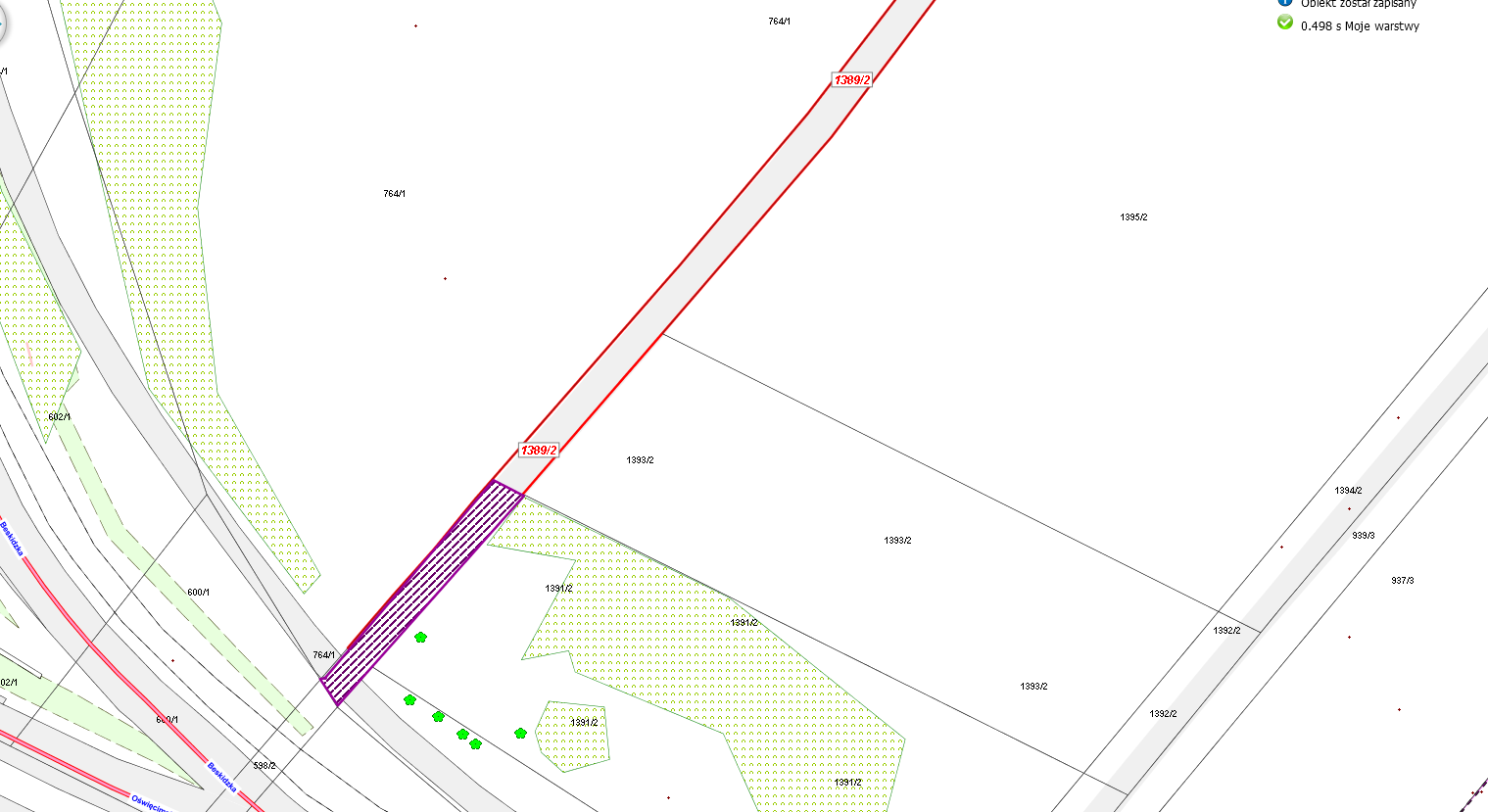 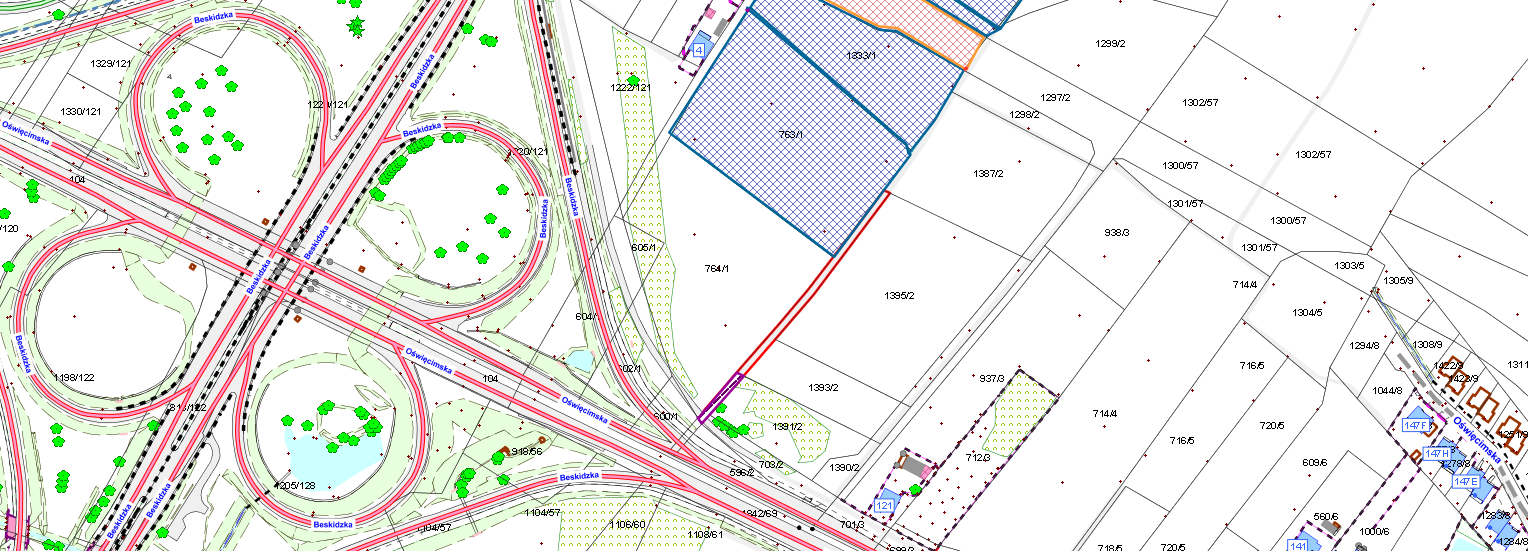 LEGENDALEGENDATeren do dzierżawy 